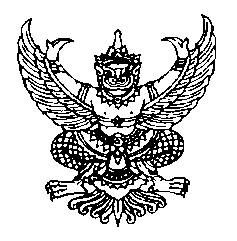 ประกาศองค์การบริหารส่วนตำบลเกษมทรัพย์เรื่อง มาตรการจัดการในกรณีที่ตรวจสอบ หรือได้รับแจ้ง หรือรับทราบ การทุจริต หรือการกระทำที่ก่อให้เกิดความเสียหายแก่องค์การบริหารส่วนตำบลเกษมทรัพย์ด้วยคณะกรรมการพนักงานองค์การบริหารส่วนตำบลเกษมทรัพย์ ได้มีการประกาศใช้หลักเกณฑ์ เกี่ยวกับการดำเนินการทางวินัย เรื่อง หลักเกณฑ์และเงื่อนไขในการสอบสวน การลงโทษทางวินัย พ.ศ.2558 ประกาศ เรื่อง หลักเกณฑ์และเงื่อนไขในการให้ออกจากราชการ พ.ศ.2558 และประกาศ เรื่อง หลักเกณฑ์และ เงื่อนไขในการอุทธรณ์ และการร้องทุกข์พ.ศ. 2558 โดยให้มีผลบังคับใช้ตั้งแต่วันที่ 1 มกราคม 2559 เป็นต้น ไป ประกอบกับตามระเบียบสำนักนายกรัฐมนตรีว่าด้วย หลักเกณฑ์การปฏิบัติเกี่ยวกับความรับผิดทางละเมิดของ เจ้าหน้าที่ พ.ศ. 2559 กระทรวงการคลังได้กำหนดแนวทางการสอบข้อเท็จจริงความรับผิดทางละเมิดตาม ประเภทสำนวนการสอบสวนเป็น 5 ประเภท ซึ่งได้แก่ (1) ทุจริตทางการเงิน (2) ไม่ปฏิบัติตามระเบียบหรือ กฎหมาย (3) คนร้ายกระทำโจรกรรมหรือทรัพย์สินสูญหาย (4) อาคารสถานที่ถูกเพลิงไหม้ และ (5) อุบัติเหตุ ตามหนังสือกระทรวงการคลัง ที่ 0406.7/ว 56 ลงวันที่ 12 กันยายน 2550 ดังนั้น เพื่อเกิดผลที่ชัดเจนในการดำเนินการตามกระบวนการของระเบียบกฎหมายทั้งทางด้าน การดำเนินการทางวินัยและการสอบข้อเท็จจริงความรับผิดทางละเมิดของเจ้าหน้าที่องค์การบริหารส่วนตำบลเกษมทรัพย์ จึงได้จัดให้มีมาตรการจัดการในกรณีที่ตรวจพบ หรือได้รับแจ้ง หรือรับทราบการทุจริตของเจ้าหน้าที่หรือกรณี เกิดความเสียหายแก่องค์การบริหารส่วนตำบลเกษมทรัพย์ จึงกำหนดให้พนักงานองค์การบริหารส่วนตำบลหรือเจ้าหน้าที่ ที่มีหน้าที่หรือได้รับทราบ หรือรับแจ้งเหตุ ในกรณีดังกล่าวมีหน้าที่รายงานเหตุเป็นลายลักษณ์อักษรให้ ผู้บังคับบัญชาตามสายงานทราบโดยด่วน พร้อมให้มีการรวบรวมเอกสารหลักฐานสำคัญที่เกี่ยวข้องประกอบการ รายงานในข้อเท็จจริงและข้อกฎหมาย ดังต่อไปนี้ (1) กรณีทุจริตทางการเงิน - วันเวลาที่เกิดการทุจริต - ชื่อ ตำแหน่ง และอำนาจหน้าที่ของผู้กระทำทุจริตในการปฏิบัติราชการโดยปกติ (กรณีช่วงระยะเวลา ที่เกิดความเสียหายมีผู้รับผิดชอบและเกี่ยวข้องหลายคนซึ่งมีการเปลี่ยนแปลงตำแหน่งผู้รับผิดชอบ หรือผู้ที่เกี่ยวข้องให้ระบุช่วงเวลาที่แต่ละคนรับผิดชอบ) – การกระทำและพฤติการณ์ในการกระทำทุจริต - รายละเอียดการปฏิบัติงานของเจ้าหน้าที่ในทางปฏิบัติที่ถูกต้อง เปรียบเทียบการกระทำที่เกิดขึ้นจริง – รายการและจำนวนเงินที่ทุจริต หรือเงินที่ขาดหายไป (2) กรณีไม่ปฏิบัติตามระเบียบหรือกฎหมาย - วันเวลาที่เกิดการไม่ปฏิบัติตามระเบียบหรือกฎหมาย- ชื่อ ตำแหน่ง และอำนาจหน้าที่ของผู้กระทำ (กรณีช่วงระยะเวลาที่เกิดความเสียหายมีผู้รับผิดชอบ และเกี่ยวข้องหลายคนซึ่งมีการเปลี่ยนแปลงตำแหน่งผู้รับผิดชอบหรือผู้ที่เกี่ยวข้องให้ระบุช่วงเวลาที่ แต่ละคนรับผิดชอบ)                                              -2-- กฎหมาย ระเบียบ มติคณะรัฐมนตรี ข้อบังคับและคำสั่งที่เกี่ยวข้อง – การกระทำและพฤติการณ์ในการไม่ปฏิบัติตามระเบียบหรือกฎหมาย - จำนวนเงินที่ถือว่าทำให้ราชการได้รับความเสียหาย (3) กรณีคนร้ายกระทำโจรกรรมหรือทรัพย์สินสูญหายหรือเสียหาย - วันเวลาที่เกิดเหตุ - เป็นทรัพย์ชนิดใด ตั้งและเก็บรักษา ณ ที่ใด บริเวณที่ตั้งทรัพย์หรือสถานที่เก็บรักษาเป็นอย่างไร - รายการและมูลค่าทรัพย์สินที่หาย และเสียหาย - อาคารและสถานที่ที่เก็บรักษาทรัพย์ - ลักษณะของอาคาร หรือที่เก็บรักษาทรัพย์ แผนผังอาคารหรือสถานที่เก็บรักษา - พฤติกรรมที่คนร้ายเข้าไปในอาคาร และทำการลักทรัพย์อย่างไร - กุญแจอาคาร หรือที่เก็บทรัพย์ เก็บรักษาที่ใด ผู้ใดเป็นผู้รับผิดชอบหรือเก็บรักษา - ระเบียบ คำสั่ง และมาตรการในการป้องกันรักษาทรัพย์ - ระเบียบ ข้อบังคับ และคำสั่งที่เกี่ยวกับการป้องกันดูแลรักษาทรัพย์ - การจัดเวรยาม เจ้าหน้าที่ผู้อยู่เวรยาม ให้ระบุชื่อ ตำแหน่ง และบันทึกการปฏิบัติหน้าที่ระหว่าง ทรัพย์สินหาย (4) กรณีอาคารสถานที่ถูกเพลิงไหม้ - วัน เวลาที่เกิดเพลิงไหม้ - ลักษณะของตัวอาคารที่เกิดเพลิงไหม้ - รายการและมูลค่าทรัพย์สินที่ถูกเพลิงไหม้ - ระเบียบ ข้อบังคับ และคำสั่งที่เกี่ยวกับการป้องกันดูแลรักษาทรัพย์ - การจัดเวรยาม เจ้าหน้าที่ผู้อยู่เวรยาม ให้ระบุชื่อ ตำแหน่ง และบันทึกการปฏิบัติหน้าที่ระหว่างเวลา เกิดเพลิงไหม้ - ข้อสันนิษฐานเบื้องต้นเกี่ยวกับสาเหตุการเกิดเพลิงไหม้ (5) กรณีอุบัติเหตุ - วันเวลาเกิดเหตุ - ชื่อ ยี่ห้อ และเลขทะเบียนรถ - ชื่อและตำแหน่งผู้ขับ - ผู้รับผิดชอบดูแลรักษารถ (กรณีผู้รับผิดชอบและเกี่ยวข้องหลายคนซึ่งมีการเปลี่ยนแปลงตำแหน่ง ผู้รับผิดชอบหรือผู้ที่เกี่ยวข้องให้ระบุช่วงเวลาที่แต่ละคนรับผิดชอบ) - รายการและมูลค่าของทรัพย์สินที่เสียหาย (มีผู้ได้รับบาดเจ็บหรือไม่) - นำรถไปใช้ในราชการหรือไม่ อย่างไร - พฤติการณ์และสาเหตุของอุบัติเหตุ (มีคู่กรณีหรือไม่ อย่างไร) - สภาพของรถก่อนใช้และหลังเกิดอุบัติเหตุ (รวมถึงสภาพรถของคู่กรณี (หากมี) - ระเบียบข้อบังคับในการใช้รถมีอย่างไร - เมื่อเกิดอุบัติเหตุแล้วมีการแจ้งความต่อพนักงานสอบสวนหรือไม่ ถ้าไม่มีการแจ้งความเพราะเหตุใด จึงไม่แจ้งความ หากเป็นกรณีที่หน่วยงานตรวจสอบภายนอกได้แจ้งผลการตรวจพบการทุจริตหรือรายงาน ความเห็นเกี่ยวกับความเสียหาย เช่น รายงานความเห็นของสำนักงานการตรวจเงินแผ่นดิน คณะกรรมการป้องกัน และปราบปรามการทุจริตแห่งชาติ คณะกรรมการป้องกันและปราบปรามการทุจริตภาครัฐคณะกรรมการป้องกัน และปราบปรามการฟอกเงิน เป็นต้น ให้ส่วนงานที่เกี่ยวข้อง (ระดับกอง/สำนัก) มีหน้าที่รายงานผลการดำเนินงาน ให้ผู้บริหารองค์การบริหารส่วนตำบลทราบทุกๆระยะเวลา 2 เดือน ทั้งนี้หากปรากฏว่าพนักงานองค์การบริหารส่วนตำบลหรือ-3-เจ้าหน้าที่ที่มีหน้าที่ หรือได้รับทราบ หรือรับแจ้งเหตุในกรณีดังกล่าวเพิกเฉยไม่รายงานเหตุเป็นลายลักษณ์อักษรให้ผู้บังคับบัญชาตามสายงานทราบให้ ถือเป็นการละเว้นการปฏิบัติหน้าที่โดยให้มีการดำเนินการทางวินัย และดำเนินการตามระเบียบ กฎหมายที่ เกี่ยวข้องต่อไป จึงประกาศมาให้ทราบโดยทั่วกัน ประกาศ ณ วันที่  10  เดือน กุมภาพันธ์พ.ศ. 2564 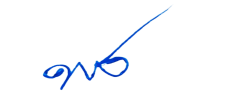     (นายพล สงวนศึก) นายกองค์การบริหารส่วนตำบลเกษมทรัพย์